Class: KS5LM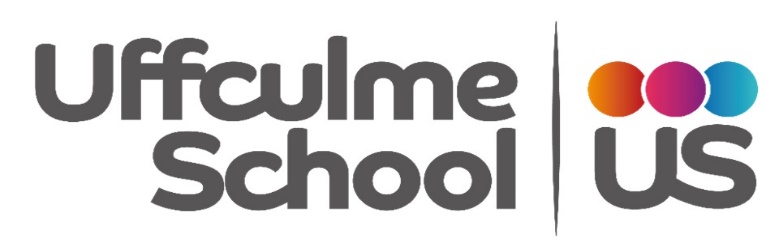 Spring Term Overview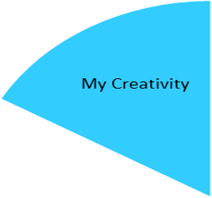 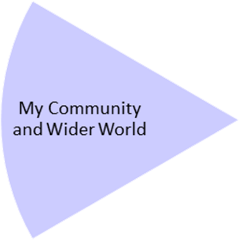 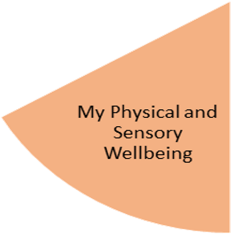 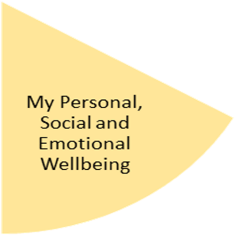 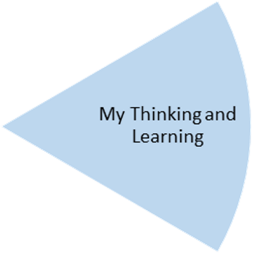 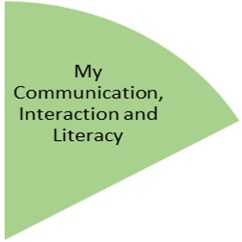 